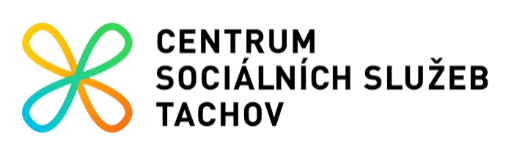 ŽÁDOSTo pobytovou sociální službu(§ 49 a § 50 zákona č. 108/2006 Sb., o sociálních službách)Údaje o poskytovateliÚdaje o žadateliKontaktní osoby žadatele pro účely umístěníPřiznaný stupeň příspěvku na péči žadateleŽadatel má zájem o pobytovou sociální službu (lze označit více domovů)Prohlášení žadatele (zástupce)Vyplněnou žádost včetně Vyjádření lékaře o zdravotním stavu žadatele o pobytovou sociální službu a Souhlasu se zpracováním osobních údajů (pro potřeby Plzeňského kraje) doručte na adresu organizace Centrum sociálních služeb Tachov, příspěvková organizace, Americká 242, 347 01 Tachov. Žádost lze zaslat poštou nebo předat osobně v pracovní dny. Doporučujeme předávat žádost v zalepené obálce, která bude označena nápisem "ŽÁDOST".Informace k žádosti a pomoc s vyplněním Vám rádi poskytneme na těchto telefonních číslech 773 744 196 nebo 775 422 027. Další informace jsou k dispozici na www.csstachov.cz Poučení: Pokud žadatel neuzavře smlouvu o poskytování pobytové sociální služby s nástupem nejpozději do 14 dnů od vyzvání, pak poskytovatel považuje takové jednání za odmítnutí nástupu.2019_3Vyjádření lékařeo zdravotním stavu žadatele o pobytovou sociální službu (příloha k žádosti)Vyplnění vyjádření lékaře hradí žadatel o umístění. Elektronickou verzi tohoto tiskopisu ve formátu „docx“ lze stáhnout z našich internetových stránek www.csstachov.cz nabídka „Ke stažení“.		          2019_3CENTRUM SOCIÁLNÍCH SLUŽEB TACHOV, příspěvková organizaceAmerická 242, 347 01 TachovŽadatel má zájem o pobytovou sociální službu (lze označit více domovů)Souhlas se zpracováním osobních údajůIdentifikace a účel zpracováníJá jméno a příjmení 		     datum narození		     obec trvalého pobytu		     uděluji tímto souhlasPlzeňskému kraji, Krajskému úřadu Plzeňského krajeIČO: 70890366se sídlem Škroupova 18, 306 13 Plzeňjako správci (dále jen „Správce“), aby ve smyslu Nařízení Evropského parlamentu a Rady (EU) 2016/679 ze dne 27. dubna 2016 o ochraně fyzických osob v souvislosti se zpracováním osobních údajů a volném pohybu těchto údajů a o zrušení směrnice 95/46/ES (dále jen „Obecné nařízení“) zpracovával mé osobní údaje (jméno, příjmení, datum narození, obec trvalého pobytu).Tyto osobní údaje jsou Správcem zpracovávány za účelem sledování duplicit v žádostech o poskytování pobytové sociální služby (dále jen „žádost“) prostřednictvím webové aplikace „Sociální služby v Plzeňském kraji“. Tuto aplikaci firmy Altair Software s.r.o., Havelkova 90/6, 779 00 Olomouc, IČO 28350511, provozuje Plzeňský kraj za účelem sledování počtu žádostí a jejich případných duplicit u více poskytovatelů pobytových sociálních služeb. Pokud zájemce podá žádost u více poskytovatelů pobytových sociálních služeb, tato aplikace zjistí, že se jedná o téhož zájemce, což je potřebné při plánování rozvoje a počtu lůžek pobytových sociálních služeb v Plzeňském kraji. V případě změny stavu žádosti o poskytování pobytové sociální služby (zařazení do evidence, vyřazení z evidence – umístění do sociální služby, stažení žádosti, úmrtí) budou o této skutečnosti prostřednictvím aplikace „Sociální služby v Plzeňském kraji“ informováni také ostatní registrovaní poskytovatelé pobytových sociálních služeb spolupracující v rámci této aplikace, u kterých je žádost také podaná.  Zpráva pro ostatní poskytovatele je pouze informativní a nijak neovlivňuje stav žádosti u těchto poskytovatelů. Zpracovávané údaje nebudou použity k jinému účelu než k výše uvedenému. Podepsání či nepodepsání Souhlasu se zpracováním osobních údajů neznamená zvýhodnění či znevýhodnění v evidenci žádostí o poskytnutí sociální služby. Tyto osobní údaje jsou Správcem zpracovány po dobu vedení žádosti u pobytové sociální služby. V momentě vyřízení žádostí dojde k odstranění veškerých osobních údajů.S výše uvedeným zpracováním osobních údajů tímto uděluji výslovný souhlas. Souhlas je svobodný a jsem si vědom/a toho, že jej mohu kdykoli vzít zpět. Byl/a jsem řádně poučen/a, že odvolání souhlasu se zpracováním osobních údajů musí být učiněno prokazatelnou formou, nejlépe písemně.PoučeníBeru na vědomí, že podle Obecného nařízení mám právo:vzít souhlas kdykoli zpětpožadovat informaci, jaké mé osobní údaje jsou Správcem zpracováványpožadovat po Správci vysvětlení ohledně zpracování osobních údajůvyžádat si u Správce přístup k těmto údajům a tyto nechat aktualizovat nebo opravitpožadovat po Správci výmaz těchto osobních údajův případě pochybností o dodržování povinností souvisejících se zpracováním osobních údajů obrátit se na Správce (kontakt na pověřence pro ochranu osobních údajů je zveřejněn na www.plzensky-kraj.cz) nebo na Úřad pro ochranu osobních údajů.V       dne                                                                                                                  .................................................................                                                                                                                   podpisNázev:	Centrum sociálních služeb Tachov, příspěvková organizaceAdresa:	Americká 242, 347 01 Tachov 	ID datové schránky:  KPYKHAM Zápis v OR:  Krajský soud v Plzni, oddíl Pr, vložka 650 	IČ:  00377805Titul, jméno a příjmení:      Datum narození:       Adresa bydliště:      Telefon:      	E-mail:      Státní příslušnost:	 Česká republika	 jiný stát EU	 OstatníTitul, jméno a příjmeníTitul, jméno a příjmeníVztah k žadateli (dcera, opatrovník…)Telefon:      Email:	     Email:	     Titul, jméno a příjmeníTitul, jméno a příjmeníVztah k žadateli (dcera, opatrovník…)Telefon:      Email:	     Email:	     	 nevím	 I. stupeň	 III. stupeň	 bez příspěvku	 II. stupeň	 IV. stupeňDomov pro seniory	 Domov pro seniory Kurojedy, Kurojedy 61, Bor 	 Domov seniorů Panorama, U Penzionu 1711, Tachov	 Domov pro seniory Panenská, Panenská 2068, TachovDomov se zvláštním režimem (pro osoby s demencí)	 Domov seniorů Panorama, U Penzionu 1711, TachovProhlašuji, že veškeré údaje v této žádosti jsem uvedl/a pravdivě.V      	dne      	vlastnoruční podpis žadatele (zástupce)Pokud se žadatel ze zdravotních důvodů nemůže podepsat, žádost podepíše v zastoupení osoba, která žádost podává. Při sociálním šetření bude souhlas žadatele s podáním žádosti ověřen.Informace o zpracování osobních údajů jsou zveřejněny na internetových stránkách www.csstachov.cz.Titul, jméno a příjmení žadatele:                                                                     Datum narození:      	Žadatelova aktuální situace vyžaduje pravidelnou pomoc jiné fyzické osoby:    ANO	 NEV případě odpovědi ANO – uveďte, zda je pravidelná pomoc potřebná z důvodu:	 Věku a zdravotního stavu	 Alzheimerovy choroby	 Jiného typu demence                  Stupeň:      	 Mentálního postižení                  Stupeň:      	 Duševního onemocnění   Jiné – uveďte:      Zdravotní stav žadatele vyžaduje poskytnutí ústavní péče ve zdravotnickém zařízení = zdr. zařízení/nemocnice:   ANO	 NEŽadatel trpí akutní infekční nemocí:  ANO	 NEChování žadatele by z důvodu duševní poruchy vážným způsobem narušovalo kolektivní soužití; to neplatí, jde-li o poskytování sociální služby v domově se zvláštním režimem. ANO	 NE	Je žadatel schopen chůze bez cizí pomoci?	 ANO	 NEJe upoután na lůžku?                                                převážně	 trvalePotřebuje žadatel zvláštní péči s ohledem na orientaci, mobilitu a komunikaci: ANO	 NEV případě odpovědi ANO – uveďte, jakou:Jiné údaje:Vyplnil:Datum:     	Razítko a podpis lékařeZÁVĚR – vyplňuje sociální pracovnice Centra sociálních služeb Tachov, příspěvková organizace:Z Vyjádření lékaře vyplývá, že zdravotní stav žadatele/žadatelky: vylučuje poskytování pobytové sociální služby z důvodu: nevylučuje poskytování pobytové sociální službyDatum:                                                                                                                    sociální pracovnice CSS Tachov, p.o.Domov pro seniory	 Domov pro seniory Kurojedy, Kurojedy 61, Bor, IS: 4449632	 Domov seniorů Panorama, U Penzionu 1711, Tachov, IS: 3967049	 Domov pro seniory Panenská, Panenská 2068, Tachov, IS: 6637231Domov se zvláštním režimem (pro osoby s demencí)	 Domov seniorů Panorama, U Penzionu 1711, Tachov, IS: 9959568